MALABANAN,  KATHLENE JANE COMEROS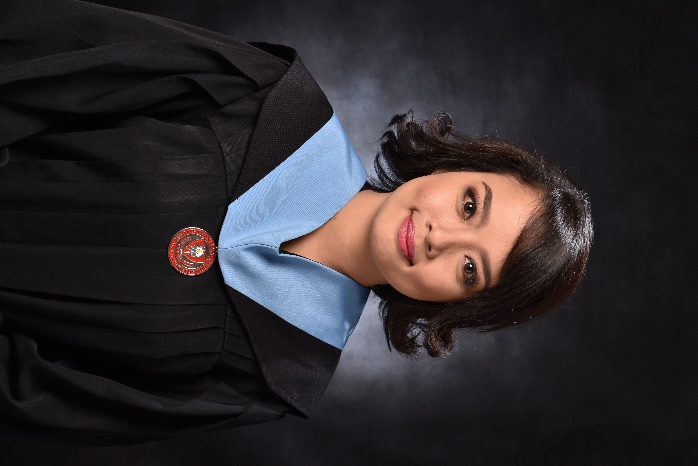 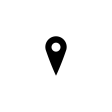  LOBO, BATANGAS, PHILIPPINES  	       +639558717999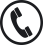                kathlenemalabanan20@gmail.com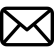 P1047256A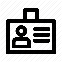 CAREER OBJECTIVES: To utilize my learning, experience, as well as established people skillfulness in the job of an efficient classroom teacher.Seeking position as a full time teacher and promote dynamic learning as well as group contribution into the classroom, thus serving students to turn out to be creative and winning citizens.  EDUCATIONAL BACKGROUND:Tertiary			Asian College of Science and Technology			Computer Programmer ACSAT Building, 190, Jose P. Rizal Street, Calamba, 4027June – October 2009			AMA Computer Batangas CityComputer ScienceNational Road, Bolbok, Batangas, 4200 Batangas2009– 2011			Batangas State University Main Campus			Bachelor of Science in Secondary Education (English Major)			Rizal Avenue Extension, Batangas City 4200,Batangas2013-2017	SEMINARS/WORKSHOP ATTENDEDTeaching as a Vocation and ProfessionBatangas Convention Center, Batangas CityFebruary 18, 2016Integration of Local Knowledge and Use of Digital Technology in the Professional Educational SubjectsUniversity of Batangas, Batangas CitySeptember 14, 2016Rediscovering Campus Journalism: A Tool for Developing Responsible Student JournalistsAudio- Visual Building, Gov. Pablo Borbon Main Campus I, Batangas CityAugust 26, 2015  INTERNSHIPOn-the –Job Training San Pascual National High SchoolSecondary LevelJanuary 17 – April 7, 2017KEY STRENGTHGood communicator ApproachablePositive AttitudeGood listenerAbility to handle stress effectivelyFlexible, Dedicated and Hard workingEnergetic, Pleasant and FriendlyCOMPUTER SKILLSProficient and knowledgeable in computer programs like Microsoft Office programsGood typing speed (40 words per minute)PERSONAL INFORMATIONNickname		:	KathAge			:	24Gender			:	FemaleDate of Birth		:	September 20, 1992Nationality		:	FilipinoReligion	          	:	Roman CatholicLanguage		:	Filipino and EnglishAddress	            :	Lobo, Batangas, PhilippinesDeclarationI hereby declared that the information furnished above are true and correct to the best of my knowledge.KATHLENE JANE C. MALABANAN									Applicant